Pielikums Nr.1Madonas novada pašvaldības domes31.08.2022. lēmumam Nr. 548(Prot. Nr. 19, 18. p.) Zemes vienību ar kadastra apzīmējumiem 7076 008 0377 un 7076 008 0153 apvienošanas shēma*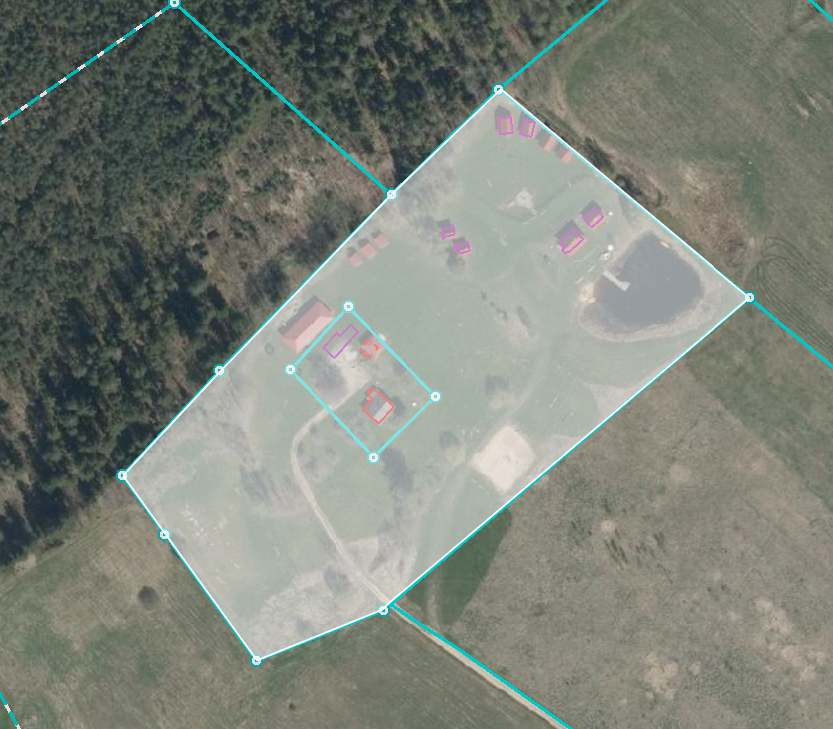 Datu avots https://www.lvmgeo.lv/kartes (Dati no VZD, LGIA, SIA “Karšu izdevniecība Jāņa Sēta) 2022. gada informācija *Shēmā norādītās platības tiks precizētas veicot zemes vienību kadastrālo uzmērīšanu.      Projektētā zemes vienība   Zemes vienību esošā robeža